RIFF 2015 RULES & REGULATIONS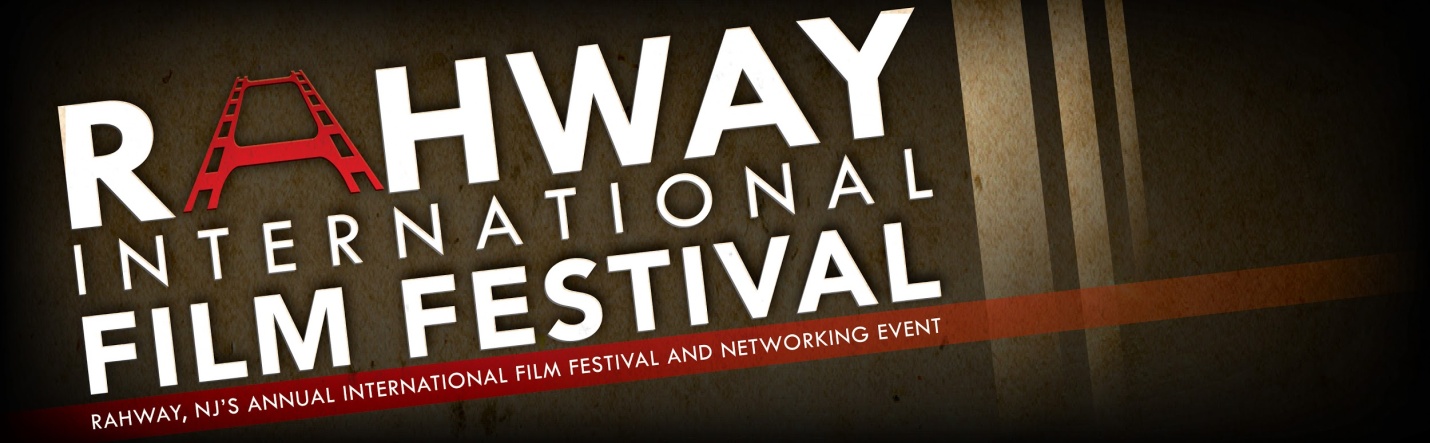 ENTRY REGULATIONS:​Rahway Film Festival is open to U.S. and international entries. Submissions for RIFF 2015 will be accepted until the regular deadline of June 20, 2015 with a late deadline of July 1, 2015.  Entrants will be notified via online submission platform and/or e-mail by mid July, 2015 if their work has been officially selected for festival screening.  All submission material must be clearly marked with the title of the film, online submission platform tracking number and contact information.  Only complete applications will be considered.  A complete application includes the screener, submission fee and other materials.Officially Selected Works: If officially selected for festival screening, filmmakers will be contacted via online submission platform and/or email for next steps. Filmmakers must send a high quality digital screener via online submission platform and/or e-mail to rahwayfilmfest@gmail.com using a file transfer website (such as DropBox, WeTransfer, etc). Filmmaker MUST assist Festival in film promotion.  Filmmaker attendance is strongly encouraged.Category, screening time, date, venue and format determination is at sole discretion of Rahway International Film Festival.  Once accepted, a film may not be pulled from the Festival by the filmmaker for any reason whatsoever.  Filmmaker agrees to comply with all requirements.  Filmmaker agrees to abide by Festival code of conduct.  If accepted, filmmaker will be available to help promote the film.  The individual or corporation submitting the film hereby warrants that it is authorized to commit the film for screening, and understands and accepts these requirements and regulations.Whenever possible, programs with non-English soundtracks should be submitted with subtitles.  All selected films will be screened in public venues.To be eligible for consideration:Entrants must comply with all of these Entry Rules & Regulations, including deadline(s) and entry material requirements, and selected film requirements.Non-English language works must have English subtitles but should retain the original language audio.Student films eligible for fee waivers must be produced by a student enrolled in an accredited school (high school, college, or graduate school). The entry fee for film submissions may be waived if the application is accompanied by proof-of-enrollment at an accredited university which can be either (i) a copy of a valid student ID or (ii) letter verifying enrollment from an accredited college or university.Entry materials will not be returned.  Multiple entries will be accepted provided they are submitted individually.  You may resubmit films submitted in the past that were not accepted as long as the film has been completed in the past 5 years.  If we select your film, you will need to provide:An exhibition copy of the invited work in one of the specified digital formats: .AVI (Audio-Video Interleaved), .FLV (Flash Video), .MOV (Quicktime), .MPG (MPEG or MPEG2), .WMV (Windows Media).Digital Press Kit - including film stills, a synopsis, production credits, and director and writer bios.  Note that if materials are not submitted by the applicable deadline, RIFF reserves the right to secure substitute materials from other sources.We prefer the highest possible quality media.  If invited, you must be able to provide one of the aforementioned formats.​REPRODUCTION AGREEMENT:Submission of an entry gives Rahway Film Festival full rights to have accepted work exhibited, photographed, locally telecast, and reproduced either in part or whole, for promotional purposes.LIABILITY:Filmmaker shall indemnify and hold Rahway [International] Film Festival harmless from and against any and all claims, liabilities, losses, damages, and expenses (including but not limited to attorney's fees and costs of the court) which may be incurred by reason of any claim involving copyright, trademark, credits, publicity, screening, and/or loss of or damage to the screening videos submitted. In particular, filmmaker expressly warrants it has obtained all necessary copyright clearances for original works of authorship used in the film.Questions?  If you have questions regarding the entry process, please send an email with subject “Submission Inquiry” to: rahwayfilmfest@gmail.com